NAME	CREDITS	ID NUMBER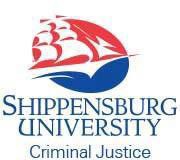 BACHELOR OF SCIENCE IN CRIMINAL JUSTICEREQUIREMENTS FOR GRADUATION      Students Beginning Fall 2018 - PRESENT10.4.2022GENERAL EDUCATION (60 CREDIT HOURS)GENERAL EDUCATION (60 CREDIT HOURS)GENERAL EDUCATION (60 CREDIT HOURS)GENERAL EDUCATION (60 CREDIT HOURS)CRJ Students should decide which classes to take in consultation with their academic advisors. Information about General Education requirements is in the Undergraduate Student Catalog.CRJ Students should decide which classes to take in consultation with their academic advisors. Information about General Education requirements is in the Undergraduate Student Catalog.CRJ Students should decide which classes to take in consultation with their academic advisors. Information about General Education requirements is in the Undergraduate Student Catalog.CRJ Students should decide which classes to take in consultation with their academic advisors. Information about General Education requirements is in the Undergraduate Student Catalog.FOUNDATIONAL SKILLS AND COMPETENCIES (15 CREDIT HOURS)FOUNDATIONAL SKILLS AND COMPETENCIES (15 CREDIT HOURS)GradeIn-ProgressUNIV 101: First Year SeminarUNIV 101: First Year SeminarENG 114: Academic Writing OR ENG 115: Advanced Placement WritingENG 114: Academic Writing OR ENG 115: Advanced Placement WritingHCS 100: Intro to Human CommunicationHCS 100: Intro to Human CommunicationHIS 105: Historical Foundations of Global CulturesHIS 105: Historical Foundations of Global CulturesQuantitative (Competency): MAT 105, 107, 111, 117, 181, 211, OR 217Quantitative (Competency): MAT 105, 107, 111, 117, 181, 211, OR 217CATEGORIES OF KNOWLEDGE & UNDERSTANDING (30 CREDIT HOURS)CATEGORIES OF KNOWLEDGE & UNDERSTANDING (30 CREDIT HOURS)GradeIn-ProgressNote: No more than two courses from the same discipline (e.g., Biology, Art, Spanish) can be countedNote: No more than two courses from the same discipline (e.g., Biology, Art, Spanish) can be countedNote: No more than two courses from the same discipline (e.g., Biology, Art, Spanish) can be countedNote: No more than two courses from the same discipline (e.g., Biology, Art, Spanish) can be countedInterconnections (9 Credits)Interconnections (9 Credits)Interconnections (9 Credits)Interconnections (9 Credits)Diversity (At Least 3 Credits)PSY 101: General Psychology (Required)Global Perspective (At Least 3 Credits)Foreign Language OR 2nd Course from Above CategoriesCitizenship & Responsibility (6 Credits)Citizenship & Responsibility (6 Credits)Citizenship & Responsibility (6 Credits)Citizenship & Responsibility (6 Credits)CitizenshipPLS 100: US Government & Politics (Required)Critical ReasoningSOC 101: Intro to Sociology – Society & Diversity (Required)Natural World & Technology (9 Credits)Natural World & Technology (9 Credits)Natural World & Technology (9 Credits)Natural World & Technology (9 Credits)Natural World Course 1Natural World Course 2Technology OR 3rd Natural World CourseCreativity & Expression (6 Credits)Creativity & Expression (6 Credits)Creativity & Expression (6 Credits)Creativity & Expression (6 Credits)Literature (At Least 3 Credits)Arts, Creative, OR 2nd Literature CourseFREE ELECTIVES (15 CREDIT HOURS – 100 level & above non-CRJ courses)FREE ELECTIVES (15 CREDIT HOURS – 100 level & above non-CRJ courses)GradeIn-ProgressNote: Only 3 credits of performance credits can be utilized (e.g., Marching Band, Choir, etc.)Note: Only 3 credits of performance credits can be utilized (e.g., Marching Band, Choir, etc.)Note: Only 3 credits of performance credits can be utilized (e.g., Marching Band, Choir, etc.)Note: Only 3 credits of performance credits can be utilized (e.g., Marching Band, Choir, etc.)Course 1Course 2Course 3Course 4Course 5Additional Course (If Necessary)CRIMINAL JUSTICE PROGRAM REQUIREMENTS (45 CREDIT HOURS)CRIMINAL JUSTICE PROGRAM REQUIREMENTS (45 CREDIT HOURS)CRIMINAL JUSTICE PROGRAM REQUIREMENTS (45 CREDIT HOURS)CRIMINAL JUSTICE PROGRAM REQUIREMENTS (45 CREDIT HOURS)CRIMINAL JUSTICE PROGRAM REQUIREMENTS (45 CREDIT HOURS)CRIMINAL JUSTICE PROGRAM REQUIREMENTS (45 CREDIT HOURS)CRIMINAL JUSTICE PROGRAM REQUIREMENTS (45 CREDIT HOURS)CRIMINAL JUSTICE PROGRAM REQUIREMENTS (45 CREDIT HOURS)CRIMINAL JUSTICE PROGRAM REQUIREMENTS (45 CREDIT HOURS)CRIMINAL JUSTICE PROGRAM REQUIREMENTS (45 CREDIT HOURS)Criminal Justice Program Information and Course Descriptions are in the Undergraduate Student Catalog.Students are required to earn a “C” or higher in all CRJ courses before they count toward graduation.Criminal Justice Program Information and Course Descriptions are in the Undergraduate Student Catalog.Students are required to earn a “C” or higher in all CRJ courses before they count toward graduation.Criminal Justice Program Information and Course Descriptions are in the Undergraduate Student Catalog.Students are required to earn a “C” or higher in all CRJ courses before they count toward graduation.Criminal Justice Program Information and Course Descriptions are in the Undergraduate Student Catalog.Students are required to earn a “C” or higher in all CRJ courses before they count toward graduation.Criminal Justice Program Information and Course Descriptions are in the Undergraduate Student Catalog.Students are required to earn a “C” or higher in all CRJ courses before they count toward graduation.Criminal Justice Program Information and Course Descriptions are in the Undergraduate Student Catalog.Students are required to earn a “C” or higher in all CRJ courses before they count toward graduation.Criminal Justice Program Information and Course Descriptions are in the Undergraduate Student Catalog.Students are required to earn a “C” or higher in all CRJ courses before they count toward graduation.Criminal Justice Program Information and Course Descriptions are in the Undergraduate Student Catalog.Students are required to earn a “C” or higher in all CRJ courses before they count toward graduation.Criminal Justice Program Information and Course Descriptions are in the Undergraduate Student Catalog.Students are required to earn a “C” or higher in all CRJ courses before they count toward graduation.Criminal Justice Program Information and Course Descriptions are in the Undergraduate Student Catalog.Students are required to earn a “C” or higher in all CRJ courses before they count toward graduation.REQUIRED CORE COURSES (21 CREDIT HOURS)REQUIRED CORE COURSES (21 CREDIT HOURS)REQUIRED CORE COURSES (21 CREDIT HOURS)GradeIn-ProgressIn-ProgressCRJ 100: Introduction to Criminal JusticeCRJ 100: Introduction to Criminal JusticeCRJ 100: Introduction to Criminal JusticeCRJ 100: Introduction to Criminal JusticeCRJ 100: Introduction to Criminal JusticeCRJ 221: Policing A Democracy (prerequisite: CRJ 100)CRJ 221: Policing A Democracy (prerequisite: CRJ 100)CRJ 221: Policing A Democracy (prerequisite: CRJ 100)CRJ 221: Policing A Democracy (prerequisite: CRJ 100)CRJ 221: Policing A Democracy (prerequisite: CRJ 100)CRJ 241: Survey of Corrections (prerequisite: CRJ 100)CRJ 241: Survey of Corrections (prerequisite: CRJ 100)CRJ 241: Survey of Corrections (prerequisite: CRJ 100)CRJ 241: Survey of Corrections (prerequisite: CRJ 100)CRJ 241: Survey of Corrections (prerequisite: CRJ 100)CRJ 261: Criminal Law & Procedure (prerequisite: CRJ 100)CRJ 261: Criminal Law & Procedure (prerequisite: CRJ 100)CRJ 261: Criminal Law & Procedure (prerequisite: CRJ 100)CRJ 261: Criminal Law & Procedure (prerequisite: CRJ 100)CRJ 261: Criminal Law & Procedure (prerequisite: CRJ 100)CRJ 309: Theories of Crime and Crime Control (prerequisite: CRJ 100, 221, 241)CRJ 309: Theories of Crime and Crime Control (prerequisite: CRJ 100, 221, 241)CRJ 309: Theories of Crime and Crime Control (prerequisite: CRJ 100, 221, 241)CRJ 309: Theories of Crime and Crime Control (prerequisite: CRJ 100, 221, 241)CRJ 309: Theories of Crime and Crime Control (prerequisite: CRJ 100, 221, 241)CRJ 310: Research Methods (prerequisite: CRJ 100, 221, 241, 261, 309)CRJ 310: Research Methods (prerequisite: CRJ 100, 221, 241, 261, 309)CRJ 310: Research Methods (prerequisite: CRJ 100, 221, 241, 261, 309)CRJ 310: Research Methods (prerequisite: CRJ 100, 221, 241, 261, 309)CRJ 310: Research Methods (prerequisite: CRJ 100, 221, 241, 261, 309)CRJ 452: Race, Ethnicity, and Crime (prerequisite: CRJ 100, 221, 241, 261, 309, 310)CRJ 452: Race, Ethnicity, and Crime (prerequisite: CRJ 100, 221, 241, 261, 309, 310)CRJ 452: Race, Ethnicity, and Crime (prerequisite: CRJ 100, 221, 241, 261, 309, 310)CRJ 452: Race, Ethnicity, and Crime (prerequisite: CRJ 100, 221, 241, 261, 309, 310)CRJ 452: Race, Ethnicity, and Crime (prerequisite: CRJ 100, 221, 241, 261, 309, 310)CRIMINAL JUSTICE CAPSTONE COURSE (3 CREDIT HOURS)CRIMINAL JUSTICE CAPSTONE COURSE (3 CREDIT HOURS)CRIMINAL JUSTICE CAPSTONE COURSE (3 CREDIT HOURS)CRIMINAL JUSTICE CAPSTONE COURSE (3 CREDIT HOURS)GradeIn-ProgressIn-ProgressCRJ 454: Policy, Professionalism, & Ethics (pre-requisite: CRJ 100, 221, 241, 261, 309, 310)CRJ 454: Policy, Professionalism, & Ethics (pre-requisite: CRJ 100, 221, 241, 261, 309, 310)CRJ 454: Policy, Professionalism, & Ethics (pre-requisite: CRJ 100, 221, 241, 261, 309, 310)CRJ 454: Policy, Professionalism, & Ethics (pre-requisite: CRJ 100, 221, 241, 261, 309, 310)CRJ 454: Policy, Professionalism, & Ethics (pre-requisite: CRJ 100, 221, 241, 261, 309, 310)CRIMINAL JUSTICE ELECTIVES (21 CREDIT HOURS)CRIMINAL JUSTICE ELECTIVES (21 CREDIT HOURS)CRIMINAL JUSTICE ELECTIVES (21 CREDIT HOURS)CRIMINAL JUSTICE ELECTIVES (21 CREDIT HOURS)CRIMINAL JUSTICE ELECTIVES (21 CREDIT HOURS)CRIMINAL JUSTICE ELECTIVES (21 CREDIT HOURS)CRIMINAL JUSTICE ELECTIVES (21 CREDIT HOURS)CRIMINAL JUSTICE ELECTIVES (21 CREDIT HOURS)CRIMINAL JUSTICE ELECTIVES (21 CREDIT HOURS)CRIMINAL JUSTICE ELECTIVES (21 CREDIT HOURS)Note: Students must complete prerequisite courses (CRJ 100, 221, 241, 261, & 309) before taking CRJ ElectivesNote: Students must complete prerequisite courses (CRJ 100, 221, 241, 261, & 309) before taking CRJ ElectivesNote: Students must complete prerequisite courses (CRJ 100, 221, 241, 261, & 309) before taking CRJ ElectivesNote: Students must complete prerequisite courses (CRJ 100, 221, 241, 261, & 309) before taking CRJ ElectivesNote: Students must complete prerequisite courses (CRJ 100, 221, 241, 261, & 309) before taking CRJ ElectivesNote: Students must complete prerequisite courses (CRJ 100, 221, 241, 261, & 309) before taking CRJ ElectivesNote: Students must complete prerequisite courses (CRJ 100, 221, 241, 261, & 309) before taking CRJ ElectivesNote: Students must complete prerequisite courses (CRJ 100, 221, 241, 261, & 309) before taking CRJ ElectivesNote: Students must complete prerequisite courses (CRJ 100, 221, 241, 261, & 309) before taking CRJ ElectivesNote: Students must complete prerequisite courses (CRJ 100, 221, 241, 261, & 309) before taking CRJ ElectivesCoursesCoursesGradeIn- ProgressCoursesCoursesCoursesGradeGradeIn- ProgressCRJ 321: Criminal InvestigationCRJ 321: Criminal InvestigationCRJ 440: Community CorrectionsCRJ 440: Community CorrectionsCRJ 440: Community CorrectionsCRJ 326: Victimology: The Victim and the LawCRJ 326: Victimology: The Victim and the LawCRJ 456: Forensic Science-Evidence AnalysisCRJ 456: Forensic Science-Evidence AnalysisCRJ 456: Forensic Science-Evidence AnalysisCRJ 336: Introduction to Forensic ScienceCRJ 336: Introduction to Forensic ScienceCRJ 461: Social Construction of HomicideCRJ 461: Social Construction of HomicideCRJ 461: Social Construction of HomicideCRJ 342: Crime PreventionCRJ 342: Crime PreventionCRJ 463: Comparative Criminal JusticeCRJ 463: Comparative Criminal JusticeCRJ 463: Comparative Criminal JusticeCRJ 345: Organization/Management of CJ AgenciesCRJ 345: Organization/Management of CJ AgenciesCRJ 464: Popular Culture, Crime and JusticeCRJ 464: Popular Culture, Crime and JusticeCRJ 464: Popular Culture, Crime and JusticeCRJ 351: Juvenile JusticeCRJ 351: Juvenile JusticeCRJ 466: Women & Criminal JusticeCRJ 466: Women & Criminal JusticeCRJ 466: Women & Criminal JusticeCRJ 356: Organized CrimeCRJ 356: Organized CrimeCRJ 469: Victim Treatment & ServicesCRJ 469: Victim Treatment & ServicesCRJ 469: Victim Treatment & ServicesCRJ 363: Intimate Partner ViolenceCRJ 363: Intimate Partner ViolenceCRJ 471: Internship ICRJ 471: Internship ICRJ 471: Internship ICRJ 365: White Collar CrimeCRJ 365: White Collar CrimeCRJ 472: Internship IICRJ 472: Internship IICRJ 472: Internship IICRJ 370: Mock TrialCRJ 370: Mock TrialCRJ 481: Independent StudyCRJ 481: Independent StudyCRJ 481: Independent StudyCRJ 381: Mental Health & the CRJ SystemCRJ 381: Mental Health & the CRJ SystemCRJ Transfer CreditCRJ Transfer CreditCRJ Transfer CreditCRJ 396: Selected TopicsCRJ 396: Selected TopicsCRJ Transfer CreditCRJ Transfer CreditCRJ Transfer CreditCRJ 397: Selected TopicsCRJ 397: Selected TopicsCRJ Transfer CreditCRJ Transfer CreditCRJ Transfer CreditCRJ 398: Selected Topics in VictimologyCRJ 398: Selected Topics in VictimologyCRJ Transfer CreditCRJ Transfer CreditCRJ Transfer CreditCRJ 411: TerrorismCRJ 411: TerrorismCRJ Transfer CreditCRJ Transfer CreditCRJ Transfer CreditCRJ 433: Evidence LawCRJ 433: Evidence LawCRJ Transfer CreditCRJ Transfer CreditCRJ Transfer CreditNote: Each section of internship is worth 3 credits and equals 120 hours of agency work (3 credits = 120 hrs., 6 credits = 240 hrs., 9 Credits = 360 hrs., and 12 credits = 480 hrs. of work).Note: Each section of internship is worth 3 credits and equals 120 hours of agency work (3 credits = 120 hrs., 6 credits = 240 hrs., 9 Credits = 360 hrs., and 12 credits = 480 hrs. of work).Note: Each section of internship is worth 3 credits and equals 120 hours of agency work (3 credits = 120 hrs., 6 credits = 240 hrs., 9 Credits = 360 hrs., and 12 credits = 480 hrs. of work).Note: Each section of internship is worth 3 credits and equals 120 hours of agency work (3 credits = 120 hrs., 6 credits = 240 hrs., 9 Credits = 360 hrs., and 12 credits = 480 hrs. of work).Note: Each section of internship is worth 3 credits and equals 120 hours of agency work (3 credits = 120 hrs., 6 credits = 240 hrs., 9 Credits = 360 hrs., and 12 credits = 480 hrs. of work).Note: Each section of internship is worth 3 credits and equals 120 hours of agency work (3 credits = 120 hrs., 6 credits = 240 hrs., 9 Credits = 360 hrs., and 12 credits = 480 hrs. of work).Note: Each section of internship is worth 3 credits and equals 120 hours of agency work (3 credits = 120 hrs., 6 credits = 240 hrs., 9 Credits = 360 hrs., and 12 credits = 480 hrs. of work).Note: Each section of internship is worth 3 credits and equals 120 hours of agency work (3 credits = 120 hrs., 6 credits = 240 hrs., 9 Credits = 360 hrs., and 12 credits = 480 hrs. of work).Note: Each section of internship is worth 3 credits and equals 120 hours of agency work (3 credits = 120 hrs., 6 credits = 240 hrs., 9 Credits = 360 hrs., and 12 credits = 480 hrs. of work).Note: Each section of internship is worth 3 credits and equals 120 hours of agency work (3 credits = 120 hrs., 6 credits = 240 hrs., 9 Credits = 360 hrs., and 12 credits = 480 hrs. of work).INTERDISCIPLINARY COURSES (15 CREDIT HOURS – 200 level & above non-CRJ)INTERDISCIPLINARY COURSES (15 CREDIT HOURS – 200 level & above non-CRJ)INTERDISCIPLINARY COURSES (15 CREDIT HOURS – 200 level & above non-CRJ)INTERDISCIPLINARY COURSES (15 CREDIT HOURS – 200 level & above non-CRJ)INTERDISCIPLINARY COURSES (15 CREDIT HOURS – 200 level & above non-CRJ)GradeIn-ProgressIn-ProgressCourse 1Course 2Course 3Course 4Course 5